Small Engines & Powertrains I	Course No. 40212	Credit: 0.5Pathways and CIP Codes: Mobile Equipment Maintenance (47.9999) - Technology Strand I & IICourse Description: A comprehensive, technical level course to instruct students in the knowledge and skills common to all small engine operations and repair.Directions: The following competencies are required for full approval of this course. Check the appropriate number to indicate the level of competency reached for learner evaluation.RATING SCALE:4.	Exemplary Achievement: Student possesses outstanding knowledge, skills or professional attitude.3.	Proficient Achievement: Student demonstrates good knowledge, skills or professional attitude. Requires limited supervision.2.	Limited Achievement: Student demonstrates fragmented knowledge, skills or professional attitude. Requires close supervision.1.	Inadequate Achievement: Student lacks knowledge, skills or professional attitude.0.	No Instruction/Training: Student has not received instruction or training in this area.Benchmark 1: CompetenciesI certify that the student has received training in the areas indicated.Instructor Signature: 	For more information, contact:CTE Pathways Help Desk(785) 296-4908pathwayshelpdesk@ksde.org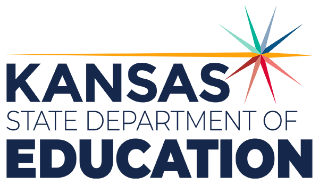 900 S.W. Jackson Street, Suite 102Topeka, Kansas 66612-1212https://www.ksde.orgThe Kansas State Department of Education does not discriminate on the basis of race, color, national origin, sex, disability or age in its programs and activities and provides equal access to any group officially affiliated with the Boy Scouts of America and other designated youth groups. The following person has been designated to handle inquiries regarding the nondiscrimination policies:	KSDE General Counsel, Office of General Counsel, KSDE, Landon State Office Building, 900 S.W. Jackson, Suite 102, Topeka, KS 66612, (785) 296-3201. Student name: Graduation Date:#DESCRIPTIONRATING1.1Demonstrate and apply safe working practices with tools and machines.1.2Identify and follow safety procedures as outlined in OSHA guidelines.1.3Identify, service needs, and maintain the working parts of 2- and 4-stroke cycle engines.1.4Explain and demonstrate a working knowledge of engine systems on 2- and 4-stroke cycle engines.1.5Utilize precision measuring equipment.1.6Use and interpret service literature.1.7Demonstrate an understanding of primary drive mechanisms.1.8Demonstrate the ability to perform a leak inspection.1.9Demonstrate the ability to disassemble and reassemble an engine.1.10Remove and install an engine.1.11Compare and contrast various types of transmissions and drive systems.1.12Explain the principles of electricity as they pertain to small engines and powertrains.1.13Interpret and follow reference manuals, schematics, diagrams, flow charts, symbols, and technical procedures.